La psicología es una ciencia  En los círculos científicos y académicos se producen naturalmente debates sobre la ciencia, en particular sobre la definición de lo que es ciencia y lo que no lo es. La psicología no es ajena a estos debates; al contrario, ha sido una de las disciplinas que más controversia ha generado en este sentido. Es importante que los estudiantes de psicología establezcan una base científica para la psicología, especialmente una base epistemológica, es decir, una idea clara de los campos de estudio y cognición que existen en la psicología. El estudiante de psicología debe entender que está inmerso en el infinito y complejo mundo que es el comportamiento humano, y que por tanto su función como futuro psicólogo no es sacar conclusiones limitadas y definitivas sobre la realidad, sino ser capaz de extraer hechos que puedan ser comparados y refutados a través de la experiencia humana. Debe tener claro que el trabajo y el estudio de los procesos cognitivos, la memoria, la percepción, el pensamiento, las emociones y su gestión, las estructuras sociales, las relaciones entre y dentro de los individuos, y las relaciones de grupo, las creencias y las actitudes es complejo, y el psicólogo sigue una estructura estrictamente científica que le da un carácter científico. La palabra psicología procede de las palabras griegas psyche (mente, alma, espíritu) y logos (razonamiento o teoría). Etimológicamente, la palabra psicología significa "teoría de la mente".  Desde el principio, cuando la psicología pasó a formar parte de la filosofía alrededor de 1879, buscó definirse como una ciencia y mutó desde su definición original como teoría o ciencia de la mente hasta la definición actual, más aceptada, de una ciencia que intenta explicar, predecir y controlar la conducta mediante la aplicación de constructos metodológicos científicos que permiten (Ballesteros y García, 1995a) y teorías y modelos de los procesos mentales (Grzib y Briales, 1996). El método se refiere a cómo se llevan a cabo las acciones de forma estructurada.  Es una norma o conjunto de normas que permiten seguir un procedimiento ordenado para conseguir un objetivo (Ballesteros y García, 1995b). Hablar del método científico es hablar del método hipotético-deductivo (Fernández - Trespalacios. 1986), que consiste en observar los datos, proponer hipótesis para explicarlos y sacar conclusiones a partir de estas hipótesis que deben ser contrastadas y comparadas con los hechos. La principal tarea de la psicología es conseguir que sus conocimientos tengan una base científicamente reconocida, y esto se consigue en la ciencia aplicando el método científico, que a través de una serie de pasos trata de encontrar patrones, tendencias y pautas en los hechos que interesan al investigador para poder explicarlos. La cuestión es cómo distinguir entre lo que es ciencia y lo que no lo es, y para hacer esta distinción es necesario establecer criterios de demarcación, que son evaluados a lo largo del tiempo por consenso en la comunidad científica, aunque según Delclo (1985), los criterios de demarcación de la ciencia no permanecen constantes a lo largo de la historia, sino que están sujetos a la forma de pensar de los propios científicos, lo que proporciona una base para determinar lo que es o no es ciencia de la variedad de criterios. La gran diferencia de criterios genera también una gran diferencia en los autores que aprueban o no la psicología como ciencia, ya que algunos autores consideran que los objetivos de la investigación psicológica son demasiado amplios y cualitativos para prestarse a una verificación empírica rigurosa. Yela (1994), refiriéndose a la aplicación del método científico en psicología, señala que la aplicación del método científico es la forma más decisiva de intelectualizar la realidad empírica, sin embargo, presenta un aspecto problemático en todos los puntos y etapas, ya que el investigador debe tener en cuenta el carácter problemático del método que utiliza, ya que puede trascender el ámbito científico. Aplicar el método científico al estudio del comportamiento humano no es una tarea fácil por varias razones.  Las cuestiones éticas impiden que algunas investigaciones se lleven a cabo con todo el rigor que exigen los métodos experimentales. Otra limitación se refiere a la observación de los fenómenos o hechos que el investigador desea estudiar. En la investigación psicológica es necesario estudiar un amplio repertorio de comportamientos que, en principio, no son directamente observables y, por tanto, son difíciles de medir. Además, debido a la naturaleza oculta o privada de muchos aspectos del comportamiento, surge el fenómeno de la subjetividad de la observación, ya que ésta depende en gran medida de la percepción e interpretación que el individuo haga de ellos. Otro aspecto que puede causar problemas al observar el comportamiento humano es la reactividad (Kerlinger, 2002), es decir, la tendencia a que el comportamiento cambie bajo la influencia de la observación, de modo que cualquier evaluación del comportamiento humano depende en mayor o menor medida de la reactividad, y cuanto más antinatural sea la situación en la que observamos el comportamiento, mayor será la reactividad. A pesar de las dificultades, son muchos los investigadores que utilizan rigurosamente el método científico para aportar y seguir aportando datos valiosos para conocer y comprender mejor el comportamiento humano, para desarrollar un conjunto de herramientas que permitan medir diferentes aspectos de ese comportamiento, y para desarrollar métodos y estrategias que puedan modificar los comportamientos poco saludables.  Así pues, y desde la amplia perspectiva que dibuja la ciencia, puede decirse que la psicología es de naturaleza científica y, a pesar de las limitaciones de sus temas, los psicólogos tratan de descubrir el orden en el comportamiento, el pensamiento y la motivación humanos. Al comunicar sus ideas y descubrimientos en revistas, publicaciones y libros, tratan de hacer público y visible este orden, sometiendo así sus teorías a la verificación experimental y, en última instancia, utilizando el método científico en sus investigaciones, que es un requisito previo para que la ciencia se considere científica (Ziman, 1981). Bibliografía  Ballesteros, S., y García, B. (1995a). Otra teoría psicológica. EN S. Ballesteros, & B. García (Eds.), Procesos psicológicos básicos (pp. 4 26).Madrid: Editorial Universitas.  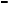 Ballesteros, S., y García, B. (1995b). Un enfoque psicológico. EN S. Ballesteros, & B. García  (Eds.), Procesos psicológicos (pp. 29 43).Madrid: Editorial Universitas.  Delclo, I. (1985). La psicología como ciencia. en J. F. Morales (Ed.), Metodología y teoría de  la psicología (pp. 15 26). Madrid: UNED.   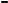 Fernández-Trespalacios, J.L. (1986). Condiciones tradicionales. Patrones y procedimientos.   EN J. L. Fernández Trespalacios (Ed.), Psicología general I (pp. 225 239). Madrid:  Gráficas Maravillas.   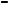 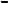 Grzyb, G., y Briales, C. (1996). Psicología - la ciencia del comportamiento y los  procesos mentales.  	en G. Grzib, & C. Briales (Eds.), Psicología general (pp. 31-38).Madrid:  Centro de estudios Ramón Areces S.A.   Kerlinger, F.N., y Lee, H.B. (2002). Investigación del comportamiento: métodos de  investigación en  	las ciencias sociales  (4ª ed.). México: McGraw Hill. Llor, B., Abad, M. A., García, M., & Nieto, J. (1995b). Métodos de investigación en las ciencias ps 	icosociales.  	En B. Llor (Ed.), Ciencias psicosociales aplicadas a la salud (pp. 33 39).   Madrid: Interamericana.   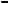 Yela, M. (1994). Problemas del método científico en psicología. Psicothema, 8 (Suppl.).  	  353 361.   Ziman, J.: La credibilidad del conocimiento científico. alianza Editorial, Madrid, 1981.  